MARTFŰ VÁROS ÖNKORMÁNYZATAKÉPVISELŐ-TESTÜLETEGazdasági Programjánakvégrehajtása2018.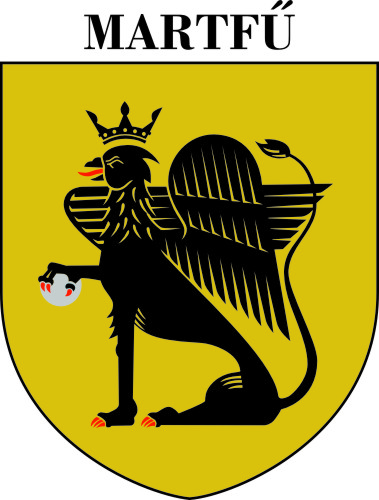 BEVEZETŐA Képviselő-testület választási ciklusra vonatkozó gazdasági programjának elsődleges célja hogy Martfű meglévő és lehetséges gazdasági-pénzügyi forrásait számba vegye, és azokat a település fejlődése szolgálatába állítsa. Már a program összeállításakor is megfogalmazásra került, hogy a rohamosan változó társadalmi-gazdasági környezetben nehéz hosszabb távra tervezni, hiszen számos olyan tényező befolyásolja a célkitűzések megvalósítását, melyre a Képviselő-testületnek nincs közvetlen ráhatása.Megállapíthatjuk, hogy a gazdasági program elmúlt három évét ezen változó társadalmi-gazdasági tényezők jellemezték: a demográfiai folyamatok, a napjainkra jellemző munkaerőhiány, a bérviszonyok, a beruházások költségeinek drasztikus emelkedése, a pályázati források elmaradása, a Heineken martfűi termelésének megszüntetése következtében a csökkenő adóbevétel.  A változásokhoz gyorsan és rugalmasan kellett alkalmazkodni, mely Képviselő-testülettől megfontolt, szakszerű döntéseket követelt.A programban megfogalmazott célok közül számos megvalósítása sikerült, és persze vannak olyan tervek, melyek még váratnak magukra.Mindezek ellenére bátran állíthatjuk, a megvalósult tervek nyomán szépül és fejlődik a város amellett, hogy a közszolgáltatásokat, az intézmények működtetését a megszokott magas színvonalon sikerült biztosítani a lakosság számára.A GAZDASÁGI PROGRAMBAN FOGLALT CÉLOK MEGVALÓSÍTÁSAI. Demográfiai jellemzőkA város népességmegtartó képességének egyik legsarkalatosabb pontja az a tendencia, mely szerint a Martfűről elsősorban külföldre történő elvándorlás mellett a természetes szaporodás mutatója hosszú ideje negatív, a város lakónépességének átlagéletkora nő, a település elöregedőben van.Az elmúlt három évben Martfű lakosság száma 133 fővel csökkent, melyből a természetes fogyás 89 fő (231 halálozás, 142 születés).II. A város gazdasági helyzete, fejlesztési források, adópolitika1. A finanszírozási környezet bemutatása, szervezeti változásokA gazdálkodási keretet az államháztartásról szóló 2011. évi CXCV. törvény, és a 2011. december 31-én elfogadott 368/2011. (XII.31) Korm. rendelet az államháztartásról szóló törvény végrehajtásáról adják meg. 2014. évben a 4/2013. (I.11.) Korm. rendelet az államháztartás számviteléről változtatta meg teljes egészében a könyvelési, gazdálkodási feladatokat2013. évben az iskoláink fenntartási költsége átkerült állami költségvetésbe. Az Általános Iskola, valamint a középiskolai kollégium épületeinek működtetése önkormányzatunk feladata maradt 2016. december 31-igAz ivóvíz, szennyvízszolgáltatást 2013. évtől törvényi kötelezés alapján, - 2011. évi CCIX. törvény a vízközmű szolgáltatásról - megállapodással a BÁCSVÍZ Zrt. látja el. (A BÁCSVÍZ Zrt bérleti díjat fizet, körülbelül 10 millió Ft összegben.)Martfű Város Képviselő-testülete 2013. június hónapban döntött arról, hogy a hulladékgazdálkodási feladatokat a Martfűi Városfejlesztési, Ingatlankezelői és Hulladékgazdálkodási Szolgáltató Önkormányzati Nonprofit Korlátolt Felelősségű Társaság látja el, amely feladat 2016. július 31. napjával megszűnt. A Gyermekjóléti és Szociális Szolgáltató Központ feladatai egy részét szerződéssel a Szolnoki Kistérség Többcélú Társulás keretében látjuk el 2016. évtől. A képviselő-testület 2018. június 30. napjával Martfűi Városfejlesztési, Ingatlankezelői és Hulladékgazdálkodási Szolgáltató Önkormányzati Nonprofit Korlátolt Felelősségű Társaság tevékenységét végelszámolással megszüntette, feladatait a Martfű Város Önkormányzata Gyermekjóléti és Szociális Szolgáltató központ vette át. 2. A város gazdasági helyzete, fejlesztési források, adópolitikaMartfű Város Önkormányzata a következő vagyoni elemekre számíthat a következő évek gazdálkodása során, amely jelentősen növekedett ez elmúlt években. A növekedés az önkormányzati saját felhalmozásokból, pályázatokból megvalósult fejlesztésekből, az ivóvíz minőség javító beruházásból, valamint a vízközmű vagyon értékeléséből, és a társulásban elvégzett hulladék rekultiváció önkormányzatunkra jutó vagyon részéből adódott.3. Vagyon megoszlásaA 2015. évi tervezéskor Önkormányzatunk három nagy bevételi forrásra támaszkodhatott, amely bevételek kicsit túlteljesültek a tervezethez képest. A helyi adók, amely a legnagyobb összeget képviselik gazdálkodásunkban, az állami támogatás, amely közel stagnáló tendenciát mutat az előző évek tapasztalati adatai alapján, az önkormányzat saját bevétele, és ezt kiegészítik a pályázatokon elnyerhető támogatások. Itt meg kell említeni az előző évek megtakarításait, amely tartalékot képzett a bevételek ingadozásának kiküszöbölésére, pályázati önrész biztosítására.Az önkormányzatunk ennek a jól átgondolt és óvatos gazdálkodásnak köszönheti, hogy a növényolajgyár részére visszafizetendő építmény-adótartozást és az így kieső adóbevételt is - mely összességében a 3 év alatt 96 millió forint - nem okozott fennakadást. Az önkormányzat minden évben jól átgondolt tervezéssel alapozta meg költségvetési gazdálkodását, mind a bevételi, mind a kiadási oldalon. A bevételek összege meghatározta a kiadások szintjét, emellett még a tartalékolásra is nagy gondot fordítottuk az átalakítások pénzügyi hatásainak kiszámíthatatlansága, az iparűzési adó ingadozásának kiküszöbölése, a pénzügyi nehézségek, az adósság keletkezésének elkerülése érdekében.4. GazdálkodásBevételeink jelentős részét három nagy részre lehet osztani a./Az intézményi működési bevételek tekintetében látható, hogy minden évben törekedtünk a bevételek maximális beszedésére. Az önkormányzat saját bevételei jelentős része a térítési díjakból, bérleti díjakból, Művelődési Központ bevételeiből, és az ÁFA bevételekből áll, évente e bevételekből 95-105 millió forintra számíthatott önkormányzatunk.b./ Az önkormányzat közhatalmi bevételei tartalmazzák a helyi adókat, melynek legnagyobb része az iparűzési adó. A helyi adón belül az iparűzési adó még mindig jelentős szerepet képvisel, a helyi adó bevételeink több mint felét ez az adónem adja. Ezen belül egy nagy adóerőt képviselő vállalkozás mindenkori eredményétől függ e bevétel nagy része, annak gazdasági helyzete nagyban befolyásolja önkormányzatunk lehetőségeit. Az adókoncepció korábbi elkészítésekor elemeztük ezen adónem ingadozása kiküszöbölésének lehetőségeit, s bár valamelyest sikerült csillapítani a nagyobb iparűzési adóbevétel kiesések negatív hatásait, tökéletes megoldást nem találtunk az adónem nagysága miatt.Az építményadó az, ahol az adómérték több fokozatban történt emelésével jelentősebb adóbevétel-növekedést értünk el. Az önkormányzat illetékességi területének övezetekre bontása alapján differenciált adómértékek kerültek bevezetésre: a bevétel jelentős részét a vállalkozások fizetik, de itt már a lakosság is bekapcsolódik a közös teherviselésbe.Az idegenforgalmi adó minden egyes beszedett adóforintja után (amely elvonásra kerül az adóerő-képesség miatt) állami kiegészítés illetné meg önkormányzatunkat, melyet kötelezően idegenforgalom, turizmusra kellene fordítanunk. A gépjármű adó 40 %-a marad önkormányzatunknál. Ha csak önkormányzatunk bevételeit nézzük, a helyi adók adják a bevétel legjelentősebb részét. Más településekhez viszonyítva szintén kiemelkedő az egy főre jutó adóerő képesség, mely településünkön közel 50 000 Ft/fő.Az alábbi táblázat mutatja be 2 év helyi adó bevételeit. (A 2017. év decemberi 90 millió Ft iparűzési adó feltöltést 2017. évre vonatkozó további 50 millió forint többlet adókülönbözet követte, melyek a 2018. évi iparűzési adóbevétel növekedését vetítik előre, bár az egyik nagyadózó tevékenysége átszervezésével bekövetkező kiesés ennek várhatóan felét elviszi.)c./ Az állami támogatások  finanszírozásából, évente 190-210 millió körüli összeggel számolhatott önkormányzatunk, az adóerő képesség elvonása után, az elvonás  összege évente megközelítően 140 millió  Ft. A pályázatokhoz nyert támogatásokat felhasználtuk, és egy részével elszámoltunk, ezt külön fejezet mutatja be.Kiadásainka./Az önkormányzati intézmények működtetéseAz önkormányzat legfontosabb feladata a kötelező közszolgáltatásokat és önként vállalt feladatokat végző intézmények működtetése, a feladatellátáshoz szükséges pénzügyi eszközök biztosítása. Önkormányzatunk mind a négy évben kiemelt figyelmet fordított az intézmények működtetésére, pontosan meghatározta a létszám- és bérkereteket, ezek járulékait, amit pontosan finanszírozott. Fontos feladatnak tartotta önkormányzatunk a közfoglalkoztatás minél nagyobb létszámú működtetését, mely segített feladataink ellátásában, és jövedelemhez juttatta a közfoglalkozásban dolgozókat. A négyéves ciklus alatt az önkormányzat bértömege enyhe növekvő tendenciát mutat, központi béremelést az óvodapedagógusoknak biztosítottak 2013. szeptember 1-től, 2017 január 31-ig. A szociális, és a kultúra ágazatban dolgozók kaptak bérkiegészítést. A többi közszolgálatban dolgozónál nem volt központi béremelés.  A kötelező személyi átsorolásokat végrehajtotta önkormányzatunk.A dologi kiadásokat minden évben intézményenként pontosan megterveztük, az energetikai beruházásoknak, épület felújításoknak köszönhetően a dologi kiadásaink évenként közel azonosak. Mind a bér és járulék, valamint a dologi kiadások 2016. évi csökkenése önkormányzati szinten a kötelező önkormányzati feladatat átadása miatt történt (a Nonprofit Kft. látta el megállapodással a feladatokat). A Képviselő-testület az önkormányzat intézményeit jó színvonalon üzemeltette, folyamatosan biztosította hozzá a pénzeszközöket, likviditási gondja egy intézményünknek sem volt. A feladatok ellátásához nyújtott állami támogatást intézményeink saját bevételeikkel kiegészítették, de emellett jelentős támogatást adott önkormányzatunk gazdálkodásukhoz. Az intézmények támogatásának mértéke az önkormányzati működési táblázatból jól látható, amely az első három évben emelkedő tendenciájú, azzal a megjegyzéssel, hogy a Gyermekjóléti és Szociális szolgáltató központ feladatainak egy részét társulás keretében látjuk el 2016 évtől, így a támogatás összege csökkent.b./ A városfejlesztés, a lakosságnak nyújtott további szolgáltatások finanszírozásaA fejlesztések (felhalmozás, beruházás, felújítás) az intézmények, ill. az önkormányzat kiadásai körében jelennek meg. A négy évre vonatkozó ilyen kiadásainkat összevontan az 1. melléklet tartalmazza.A felhalmozási kiadások az előző ciklusban elhatározott feladatok befejezése, az elhatározott energetikai beruházások folytatása, ebben a ciklusban elnyert pályázatok megvalósítása, azok önrésze és saját erős beruházásokból állt. A felhalmozási kiadásokat az éves beszámolókban tételesen bemutattuk, amelyből látható, hogy jelentős mértékben nőtt az önkormányzat vagyona és jelentősen fejlődött a város.III. Településfejlesztés1.  Munkahelyteremtés, foglalkoztatásA Képviselő-testület 2015-2019. évekre szóló gazdasági programjának az egyik legfajsúlyosabb témája a munkahelyteremtés, a foglalkoztatás helyzete a városunkban.A ciklusprogram célul tűzte ki azt, hogy minden lehetséges önkormányzati eszközzel támogatni kell a munkahelyteremtés feltételeinek javítását, a meglévő munkahelyek megtartását, a megváltozott munkaképességűek foglalkoztatását. A munkanélküliek helyzetének javítása érdekében továbbra is terveztük a különböző pályázati lehetőségek maximális kihasználásával a közfoglalkoztatás rendszeres biztosítását, valamint a diákmunka és a „Nők 40 év szolgálati jogviszonya megszerzésének elősegítése” programokban való részvételt. Célul tűztük ki a gazdaságélénkítéshez, a vállalkozások támogatásához a vállalkozói klub működtetését, a munkáltatók toborzási kezdeményezései szervezési, lebonyolítási feladataiban való részvételünket. A fenti célkitűzések megvalósítására az elmúlt évek során folyamatosan figyelmet fordítottunk, az önkormányzat lehetőségei szerinti intézkedésekkel próbáltuk segíteni több-kevesebb sikerrel a kitűzött célok elérését. A munkahelyteremtés egyik alapvető feltétele, hogy önkormányzatunk rendelkezzen olyan közművesített, megfelelő közlekedési kapcsolattal rendelkező területtel, melyet a betelepülni szándékozó vállalkozások részére kiajánlhat.E cél érdekében a TOP pályázatok keretében támogatást igényeltünk a város déli részén kijelölt iparterület kialakítására és közművesítésére. A terület közlekedési kapcsolatának megteremtése érdekében részben a pályázatban, részben pedig az akkori Nemzeti Fejlesztési Minisztérium megkeresésével egyedi támogatási kérelemmel igyekeztünk forrást biztosítani.Sajnos a pályázatuk nem nyert támogatást, és az egyedi kérelmünkre sem kaptunk választ.Ez annál is inkább sajnálatos, mivel tárgyalásokat folytattunk egy 7,6 milliárd Ft beruházási igényű, 142 főt foglalkoztató élelmiszer feldolgozó ipari cég betelepülése érdekében.Az iparterület kialakításáról és közművesítéséről természetesen az önkormányzat nem mondott le, a készülő új rendezési tervünkben is fő fejlesztési irányként kerül meghatározásra e cél, melynek érdekében az Önkormányzat a tervezett bekötő út melletti földterületek, valamint az iparterület 8 hektáros részének tulajdonjogát már megszerezte. A fő célkitűzés mellett önkormányzatunk támogatta új munkahelyek létesítését önkormányzati tulajdonú épületek bérbeadásával. (OPAR csarnok, volt gyermekorvosi rendelő, Pepita épülete)Az Önkormányzat fenti törekvésein túl néhány olyan változás is végbement, melyeket befolyásolni nem tudtunk, de hatással voltak a helyi foglalkoztatásra.Az egyik legfájdalmasabb változás a Heineken Sörgyár martfűi gyárában a gyártás megszüntetése, mely 40 munkavállalót érintett, és komoly iparűzési adó kiesést jelent.Pozitív változásként kell említenünk a BUNGE Zrt. gyáron belüli innovatív fejlesztéseit, mely nem csak új munkahelyekkel jár, de azzal az örömteli lehetőséggel is, hogy a tulajdonos hosszabb távon épít a martfűi gyárra.A megváltozott munkaképességűek további foglalkoztatásának elősegítésére a városunkban működő FŐKEFE KFT két telephelyén az önkormányzati tulajdon térítésmentes rendelkezésre bocsájtásával biztosítottuk.  A cég profilbővítéséhez az előző ciklusban az önkormányzat tulajdonában lévő városközponti földterület használatra történő átadásával támogatta az Önkormányzat a mezőgazdasági termelés beindítását, ennek ellenére azonban a beszámolási időszakban már nem végzett a KFT ilyen tevékenységet. Az Önkormányzat tervei között szerepelt az elmúlt időszakra vonatkozóan a Váci Egyházmegye Vidékfejlesztési Iroda által meghirdetett kiskert programhoz történő csatlakozással és ennek keretében a rászoruló családok vetőmaggal történő ellátásával egy öngondoskodó háztáji program kialakítási lehetőségének vizsgálata is. 2015-től 2016-ig részt vettünk 8-10 család bevonásával a programban, de a későbbiekben nem sikerült maradandó eredményeket elérnünk, mivel a programgazda további feltételekhez: a növénytermesztésben szakmai mentor közreműködéséhez, felügyeletéhez kötötte a rászoruló családok vetőmaggal történő ellátását, mely feladatra nem sikerült vállalkozó szakembert találnunk. Ezen kívül pedig a programban résztvevők kezdeti lelkesedése is alábbhagyott, a jelentkező családok száma az végül minimálisra redukálódott, így a program létjogosultsága is megkérdőjeleződött.Az önkormányzati közterület fenntartásával kapcsolatos kiadásaink csökkentéséhez tervezett kertészeti, parkgondozási, fenntartási feladatok ellátására, valamint az iskolakonyha zöldség- és gyümölcs ellátásának költségtakarékos előállítása céljából létrehozandó szociális szövetkezettel kapcsolatos, munkanélküliek foglalkoztatására irányuló terveinket együttműködési megállapodás alapján kívántuk megvalósítani egy közeli településen működő civil szervezettel, amely végül nem teljesült. Ennek oka, hogy az együttműködést a céljaink megvalósítása érdekében nem sikerült a tárgyalások alkalmával megalapoznunk, mivel a civil szervezet – mint utóbb kiderült - elsősorban csak anyagi támogatást várt az Önkormányzatunktól.Együttműködtünk viszont az elmúlt időszakban a munkáltatók sikeres munkaerő-toborzásának elősegítésével elsősorban a martfűi munkanélküliek érdekében azzal, hogy a megkeresések alkalmával térítésmentes teremhasználatot nyújtottunk számukra. (Pl. Magyar Honvédség) Az elmúlt időszakban a „Nők 40 év szolgálati jogviszonya megszerzésének elősegítése” elnevezésű programba nem volt lehetőségünk további munkanélküli nők alkalmazására, egyrészt a feltételeknek megfelelő munkavállaló hiányában, valamint később a pályázati lehetőség megszűnése miatt.A városban működő vállalkozások elvárásainak megismerésére, tájékoztatására, 2015-ben vállalkozói fórumot szerveztünk, melyen az az igény fogalmazódott meg, hogy a Tisza Ipartelep önkormányzati tulajdonban lévő úthálózatának felújítását meg kell kezdeni. Ennek érdekében az önkormányzat idei költségvetésében az úthálózat felújításának első lépéseként a terveztetés költségei már szerepelnek.Martfűn 2015-ben 4741 fő munkaképes korú személy élt, és a nyilvántartott munkanélküliek száma 171 fő volt.2018. első negyedévére a munkaképes korú lakosság száma 4501 főre, a nyilvántartott munkanélküliek száma pedig 156 főre csökkent.A tartós munkanélküliek száma (legalább 12 hónapja folyamatosan állás nélkül lévők) ennek ellenére kis mértékben 50-ről 55 főre növekedett a beszámolási időszakban.(A munkanélküliségi adatokat évenkénti bontásban a mellékelt táblázatok tartalmazzák.)A tendenciákat tekintve megállapítható, hogy a munkanélküliségi relatív mutató kedvezőbb volt az elmúlt években városunkban az országos átlagnál.A Jász-Nagykun-Szolnok Megyei Kormányhivatal Szolnoki Járási Hivatal Foglalkoztatási Osztályával sikerült jól együttműködnünk, amely nagy segítséget jelentett számunkra a közfoglalkoztatás szervezése során.2015-től 2018-ig számos pályázat alapján 8 órás munkaidőben alkalmaztunk folyamatosan közfoglalkoztatottakat pályázati úton, amelynek a részletes adatait a 2. melléklet tartalmazza.                                                Az Önkormányzat az elmúlt 4 évben a pályázati feltételek figyelembevételével az összes meghirdetett közfoglalkoztatási pályázatban részt vett.Martfű Város Önkormányzata 2015-től 2018-ig összesen 597 főt foglalkoztatott teljes munkaidőben 3 hónaptól 12 hónapig terjedő időszakban, közcélú munka keretében.A programokban mindösszesen pályázati önrész nélkül, 293.115.824 Ft állami támogatás igénybevételével valósult meg a tartós munkanélküliek foglalkoztatása, akik főként közterületi kommunális jellegű, valamint az önkormányzati intézmények kisegítő, egyszerű feladatainak ellátásában vettek részt.Ezen kívül Önkormányzatunk, mint főpályázó 2016-ban a Jász-Nagykun-Szolnok Megyei Kormányhivatallal konzorciumban pályázott a „Szolnoki járás foglalkoztatási paktum” elnevezésű projektben további 17 településsel együttműködve a térségben élő jelentős számú munkanélkülinek, 246 főnek - az összegyűjtött munkaerő-igények figyelembevételével megvalósuló - képzése, átképzése segítségével 2020-ig történő munkába helyezésére. Ettől a programtól azt várjuk, hogy a valós munkaerő-igényeknek megfelelő humán erőforrás rendelkezésre álljon és a leendő munkáltatókkal „egymásra találjon” elsősorban a járás területén működő gazdasági társaságok, vállalkozók sikeres működtetéséhez.A beszámolási időszakra vonatkozóan jelentős változás, hogy speciális helyzetüknél fogva a Martfű Városi Művelődési Központ és Könyvtár önkormányzati intézménynél lehetőség volt az önkormányzati közfoglalkoztatáson kívül, a kulturális közmunkaprogramba való bekapcsolódásra. Ezzel több szakmai területre tudtak közép-és felsőfokú végzettségű, fiatal pályakezdőt alkalmazni és bevezetni a szakmai feladatokba, mellyel kiegészítve az önkormányzati közmunkaprogramot, jelentős segítséget kaptak az intézményi alapfeladatok kisegítő jellegű ellátására. Kulturális közfoglalkoztatottként mindösszesen 22 fő kapott az elmúlt években az önkormányzati intézményünkben munkalehetőséget.2015-től 2018-ig folyamatos volt városunkban a „A nyári diákmunka elősegítése” program működtetése, amelyben összesen 98 fő nappali tagozatos, 16 évnél idősebb tanulói, vagy hallgatói jogviszonnyal rendelkező diák foglalkoztatása valósult meg, 6.376.940 Ft állami támogatás igénybevételével. Az évenkénti adatok részletezését a 3. melléklet tartalmazza. A munkára jelentkező tanulók között minden pályázati ciklusban szociálisan rászoruló családok gyermekei is dolgoztak, ahol a szeptemberi beiskolázás költségeinek finanszírozásához jelentős anyagi segítséget nyújtott a diákok foglalkoztatásának lehetősége. A ciklus elején nagyszámú túljelentkezést tapasztaltunk, (volt, hogy az igazságosság elvének biztosítására sorsolást kellett tartanunk) aztán évről évre folyamatosan csökkent az önkormányzati diákmunkára lehetőséget keresők száma. Idén először már arra is volt példa, hogy több tanuló 2 turnusban is dolgozhatott, kellő számú jelentkező hiányában.2018-ban a munkaerőhiány nem csak a diákmunkások vonatkozásában, hanem az elsődleges munkaerő-piacon is erőteljesen tapasztalható volt, egyidőben volt és van jelen a munkanélküliség és a munkaerőhiány a településünkön, az országban.A munkanélküliek közül nyilvánvalóan azok nem tudtak az elmúlt időszakban ennek ellenére sem elhelyezkedni, akik egyrészt valamilyen egyéb ok miatt nem is akartak, vagy életvitelbeli, egészségügyi, mentális, esetleg alul képzettségi problémák miatt nem feleltek meg az elvárásoknak. Természetesen előfordulhat az is, hogy valaki éppen a túlképzettsége miatt nem jutott a lakókörnyezetében megfelelő álláshoz, amikor felmerül (szerencsés helyzetben) az országon belüli „elvándorlás” lehetősége, amely szintén nem könnyíti meg a helybeli munkáltatók helyzetét. De sok esetben országosan és helyi szinten is tapasztalható az is, hogy a képzett szakemberek már nem is belföldön, hanem inkább külföldön vállaltak, vállalnak munkát, a jobb megélhetési feltételek reményében.Ennek egyenes következménye, hogy a szakipari munkák elvégzésének díjai jelentősen megemelkedtek, ugyanis a kereslet-kínálat arányának megváltozásával törvényszerű, hogy alig találni megfelelő szakembert, de ha mégis, akkor ők a munkát jóval magasabb árakon vállalják el. Ezen a problémán nem segített a 2018-ban jelentős mértékben megemelt minimálbér sem, sőt, a munkáltatók helyzete ezzel inkább országosan és helyi szinten is nehezebbé vált és a munkavállalók között pedig sok helyen bérfeszültséget teremtett. Ez a komplex probléma az utóbbi időben már olyan méreteket öltött, hogy lassan teljesen ellehetetlenednek az önkormányzatok is, mivel a beruházásaikat a korábban prognosztizált költségek helyett jóval magasabb összegért, esetenként többszörös áron tudják csak megvalósítani. Ha egyáltalán képesek elkezdeni, vagy folytatni és nem arra kényszerülnek, hogy a sikeres pályázatokból nyert forrásokat is veszni hagyva eltekintsenek azok megvalósításától.A felfüggesztett, vagy elvetett beruházásokon kívül az önkormányzati alapfeladatok ellátása is komoly veszélybe kerülhet az elmúlt 2 év tapasztalatai alapján a jövőben, ugyanis a szakemberhiány, az elvándorlás, az árak emelkedése nyilvánvalóan ezt a területet is érintette, érinti.Előfordulhat, hogy ahhoz, hogy az Önkormányzat működtetni tudja a települési szolgáltatásokat, ellássa a kötelező és önként vállalt feladatait, jelentős többletforrást kell, hogy szánjon a munkabér és közterhei költségének finanszírozásához, hogy a biztonságos működés feltételeit hosszabb távra is megteremthesse. Erre azonban nem áll rendelkezésre megfelelő anyagi fedezet, különösen, ha azt is figyelembe vesszük, hogy ez önkormányzati szinten további bérfeszültségeket generál, amelynek megoldásához szintén jelentős anyagi forrásra lenne szükség. 2. Településrendezési eszközökA településfejlesztési politikához közvetlenül kapcsolódik a település rendezési terve, az építési beruházások, az egyes területek hasznosítási felosztása miatt.A településrendezési eszközök tekintetében jelentős jogszabályi változás történt. Településünk rendezési terve az 1997. évi LXXVIII. törvény alapján készült, melyet felülvizsgálni a jogszabályi változások miatt már nem lehet. 2015-ben új rendezési terv készítéséről döntött a Képviselő- testület. A rendezési terv készítéshez szükséges adatok beszerzését követően elkészült a településfejlesztési koncepció a 2015-2019 közötti időszakra szóló gazdasági program célkitűzéseinek figyelembe vételével, melyet megküldtünk előzetes véleményezésre az illetékeseknek. 2016. áprilisában a Képviselő- testület elfogadta a településfejlesztési koncepciót.A településkép védelméről szóló 2016. évi LXXIV. törvény hatályba lépése miatt a rendezési terv készítését fel kellett függesztenünk.A településrendezési feladatok ellátása során 2018. februárjában elfogadásra került a „Martfű Településképi Arculati Kézikönyv 2017” című kiadvány. A kézikönyv a készülő települési rendezési tervvel szoros kapcsolatban ad majd iránymutatást a város építészeti arculatáról, annak megőrzéséről, valamint a későbbiekben megvalósuló építések szabályairól. A településrendezési eszközök sorában a következő lépés az arculati kézikönyv után, az ehhez kapcsolódó rendelet megalkotása volt. Martfű Város Önkormányzatának Képviselő – Testülete elfogadta a Martfű Város településképének védelméről szóló 3/2018. (II. 23.) önkormányzati rendeletét. A rendelet a korábban nem szabályozott kérdésekben határoz meg feladatokat a hatósági feladatot ellátó önkormányzat, és a lakosság számára.Ez a rendelet magába foglalja a helyi és területi védelem alatt álló településrészekre, a reklámhordozó eszközök telepítésére vonatkozó szabályokat. Ezzel egy időben a helyi védendő értékekre vonatkozó önálló rendelet, illetve a jelenleg hatályos rendezési terv és helyi építési szabályzat egyes rendelkezései hatályukat vesztették.3. Építészeti arculat, építészeti értékekMartfű településképének meghatározó elemei a városrészek, melyek jellegüknél fogva különböző karakterűek. A városkép jellegzetessége, hogy az óvárosi családi házas rész a vasúton túl elválik a Földvári út melletti lakóterületektől és ezeknek a településrészeknek összekapcsolásával jött létre az új településközpont, melynek egyes intézményei (városháza, templomok) mint épített alkotások is meghatározóak a település szempontjából. Egyedülálló értéket képvisel a Bata lakótelep épületeivel és a Tisza parthoz illeszkedő zöldfelületével. A terület jellegzetes Bata lakóépületei helyi egyedi védelem, míg a gesztenye sor helyi területi védelem alatt áll. 	A terület rendezettsége, a szegregáció elkerülése érdekében önkormányzatunk pályázatot nyújtott be a TOP- 4.3.1-16-JN1 számon, Leromlott városi területek rehabilitációja című felhívásra, valamint további pályázatot az ehhez kapcsolódó soft tevékenység megvalósítására a TOP-5.2.1-15-JN1 felhívásra.Sajnos egyik pályázatunk sem nyert, melyről 2018-ban értesültük.	4. Természeti környezetTelepülésünk a Tisza mentén helyezkedik el. A települési zöld övezetek – parkok – szervesen kapcsolódnak a folyó partján kialakult ártéri erdőkkel, erdősávokkal, összekapcsolva a települést a folyóval.A TOP-2.1.2-15-JN1-2016-00002 számú Zöld város kialakítása című nyertes pályázatunk megvalósítása során 2017-ben elkészült Martfű Zöld Infrastruktúra Fejlesztési és Fenntartási Akcióterve	5. Idegenforgalom, turizmus, gyógyturizmus, sportturizmusE terület fejlesztése fontos várospolitikai célkitűzésünk, a város számára ez az egyik „kitörési” lehetőség. Városunk több olyan szövetség tagja, amelynek keretein belül népszerűsíthetjük a várost. Így:a Fürdővárosok Szövetségének,az „Alföld Szíve” Turisztikai Egyesületnek,a Tiszazugi Turizmus Egyesületnek,az Észak-Alföldi Termál Klaszternek. A gyógyturizmus fejlesztésének elősegítése érdekében önkormányzatunk az Aquaprofit Zrt. együttműködésével elkészíttette azt az anyagot, amely a gyógyhely cím megszerzéséhez szükséges volt. Ennek eredménye, hogy 2017-ben a Martfű Termál Spa és környezete gyógyhely címet kaphatott. A cím birtokában lehetőség nyílik arra, hogy a későbbiekben jelentős fejlesztési támogatásokra pályázhasson a spa illetve a város.Önkormányzatunk a Cibakháza Nagyközség Önkormányzatával kötött együttműködési megállapodás keretén belül, szakmai együttműködő partnerként járul hozzá a TOP -1.2.1-15-JN1-2016-00008 azonosító számú, „Társadalmi és környezeti szempontból fenntartható turizmusfejlesztés” tárgyú, „Cibakháza komplex turisztikai célú fejlesztése” című nyertes pályázat megvalósításához. A projekt olyan ökoturisztikai projekt, mely a Cibakházi holt- Tisza természeti adottságainak megismertetését tűzi ki célul. A projekt a helyi lakosság mellett a térségben lakókat, az ide érkező turistákat is célcsoportnak tekinti.A projekt megvalósulását követően a térségbe, valamint a Martfűre érkező turisták számára kiajánlható programot jelenthet.	6. Infrastruktúra, energiagazdálkodás, környezetvédelemTelepülésünk infrastrukturális fejlettsége magas színvonalú, ugyanakkor napjainkban előtérbe került a megújuló energiák hasznosítása. Településünk Fenntartható Energetikai Akcióterve 2012-ben (SEAP) elkészült, mely olyan átfogó ütemterv, ami lehetővé teszi a globális klímaváltozási szempontokon túlmenően az itt élők életminőségének emelését, az egészségesebb települési környezet kialakítását. A program kiemelt célja az energiahatékonyság és a megújuló energiahordozók arányának nagymértékű növelése az energiaellátáson belül, a káros-anyag kibocsátás jelentős csökkentése.Önkormányzatunk Martfű Város Fenntartható Energetikai Akciótervében kitűzött célokkal összhangban, jelentős összegű, kamatmentes, visszatérítendő támogatással segíti, egyben ösztönzi az önkormányzat közigazgatási területén lévő lakóingatlanok energia megtakarítást eredményező felújítását.2015-ben egy társasházi lakóközösség tetőszigetelésre, egy magánszemély nyílászáró cserére, egy pedig napelem létesítésre, 2016-ban egy társasház szigetelésre, egy magánszemély napelem létesítésre, 2017-ben és 2018-ban egy-egy magánszemély napelem létesítésre kérelmezte a támogatást.  Az önkormányzati intézmények tekintetében az energia-hatékonyságának növelése, az energiatakarékosság továbbra is fontos célkitűzés városunkban.Az energetikai feladatok ellátása érdekében naprakész nyilvántartást vezetünk az energiafogyasztásokról és az energia költségekről minden önkormányzati intézmény tekintetében, segítve az intézményeket a számlák műszaki- és szerződésben foglalt adatainak ellenőrzésével, a kereskedőkkel való kapcsolattartásban, teljesítmény lekötésekben, elszámolásokban.A nyilvántartások alapján kimutatható éves szinten az energiamegtakarítás, mind villamos-energia, mind földgáz-fogyasztás tekintetében, amelyről minden év elején a testületnek beszámoló készül (Energia költség megtakarításokat - 2015., 2016., 2017. - a beszámoló 4. melléklete tartalmazza)A nyilvántartás egyben alapja az éves kötelező beszerzési eljárás keretén belül beszerzendő villamos energia és a földgáz beszerzése dokumentumainak, ugyanakkor alapot szolgáltat az energetikai pályázatok projekt-fenntartási jelentéseinek elkészítéséhez is. A város közvilágításának korszerűsítése érdekében (LED-esítés) folyamatos egyeztetés zajlott a különböző partnerekkel, és az Önkormányzat közbeszerzési eljárást indít a beruházás megvalósulása érdekében.7. PályázatokMegvalósult pályázatokKEOP-4.10.0/N/14-2014-0323 Napelemek telepítése Martfűn, az általános iskola és a sportcsarnok tetején (Sportcsarnok tetejére 34 kW teljesítményű -, József Attila Általános Iskola tetejére 30 kW teljesítményű fotovoltaikus rendszer)Támogatás: 49 846 639,- FtMLSZ Országos Labdarúgó Pályaépítési program - Műfüves pálya építéseTámogatás (70%): 23 307 032 Ft.Adósságkonszolidációban nem részesült önkormányzatok támogatása pályázatból (Támogatás: 2 x 181 000 000 Ft):Napelemes rendszerek telepítése a Polgármesteri Hivatal- (20 kW teljesítményű rendszer), a Művelődési Központ- (36,4 kW teljesítményű rendszer), a Munkácsy úti- (11 kW teljesítményű) és a Kossuth úti Óvoda (3,82 kW teljesítményű) tetejére.Művelődési központhoz légkezelő telepítése folyadékhűtővelKerékpárút felújítás: Kérész út – Május 1 út között, Május 1 út – Vasúti átjáró között, Rákóczi út kerékpárútMandula út felújításaKérész út felújításaMájus 1 út felújításaGesztenye sor felújítása és parkolók építéseSimon Ferenc út felújítása (Május 1 út – Buszpályaudvar között: térkő)Simon Ferenc út felújítása és parkolók építése (Május 1 út – Ifjúság út között: aszfalt)Megvalósulás alatt álló pályázatokTOP-2.1.2 Zöld város kialakítása pályázat – Művelődési Központ épületének és a körülötte levő parknak a felújítása. Támogatás: 105 519 809 FtTOP-3.2.1 AC raktár épületének épületenergetikai felújítása. Támogatás: 49 999 457 Ft TOP-1.4.1 Május 1 úti Óvoda bölcsődévé alakítása és a Munkácsy úti Óvoda bővítése, felújítása. Támogatás: 119 989 300,- Ft.VP6-7.2.1-7.4.1.3-17 Közétkeztetés fejlesztése (konyha felújítás). Támogatás: 19 999 979 Ft.TOP – 5.1.2 – Helyi foglalkoztatási paktum Támogatás: 382 585 862 Ft.KÖFOP-1.2.1- VEKOP-16 ASP rendszer. Támogatás: 7.000.000 Ft.EFOP-1.5.2-16-2017 Humán szolgáltatások fejlesztése térség szemlélettel. Támogatás: 244 825 840 Ft.Projekt fenntartási idő alatt levő pályázatainkKÖZOP 3.2.0/b-08-2008-0004 Rákóczifalva, Rákócziújfalu, Martfű külterületi kerékpárút építéseÉAOP-4.1.2/A-12-2012-0005 A Martfűi Egészségház bővítése és a járóbeteg-szakellátás komplex fejlesztéseKEOP-5.5.0/A/12-2013-0404 Martfű Városi Sportcsarnok épületenergetikai felújításaKEOP-5.5.0/A/12-2013-0398 Damjanich János Szakképző Iskola, Gimnázium és Kollégium épületenergetikai felújításaKEOP-4.10.0/14-2014-0323 Napelemek telepítése az általános iskola és a sportcsarnok tetejénTÁMOP – 3.2.3/A-11/1-2012-0100 Kreatív iparTÁMOP – 3.2.13-12/1-2012-0092 Művészet és szabadidőTÁMOP – 3.2.13-12/1-2012-0293 Kreativitás és szabadidőKEOP-1.3.0/2F/09-2011-0002 Tiszazugi Ivóvízminőség-javító Program Öcsöd település gesztorságávalArt mozi KEOP-2.3.0/2F/09-11-2011-0002 hulladéklerakó rekultiváció Öcsöd település gesztorságával Tartaléklistára került pályázatok, forráshiány miatt  EFOP-4.1.7-16-2017 Közösségi művelődési intézmény- és szervezet rendszer tanulást segítő infrastrukturális fejlesztéseiEFOP-4.1.8-16-2017 Könyvtári intézményrendszer tanulást segítő infrastrukturális fejlesztéseiEFOP -4.1.9-16-2017 Múzeumi és levéltári intézményrendszer tanulást segítő infrastrukturális fejlesztései Nem került elbírálásraTOP – 3.2.1 –Energetikai felújítás: Mártírok úti Iskola épületenergetikai felújítása – Idősek otthona (I. ütem)Nemzeti Szabadidős- Egészség Sportpark program - Kültéri sportpark: Szabadtéri sporteszközök és futókörVisszaadott pályázat a beruházási érték duplázódása miatt Magyar Kézilabda Szövetség- Sportcsarnok belső felújításMartfű Város Önkormányzata is tagja volt a Tiszazugi Ivóvízminőség – javító Önkormányzati Társulásnak. A „Tiszazugi Ivóvízminőség – javító Projekt” (KEOP-1. 3. 0/2F/09-11-2011-0002) címmel Európai Uniós pályázat keretében támogatást nyert a társulás a munkák elvégzésére.Martfűn 2014-ben elkezdődtek, azok a munkák, melyeket pályázati program tartalmazott. Ennek keretében a martfűi vízmű telepen az üzemi épület bővítésére, új 250 m3 térfogatú nyersvíz tároló medence építésére, 4 db 20 m3 térfogatú műanyag puffer tároló telepítésére, illetve egy 30 m3 térfogatú visszamosó víztároló kialakításra került sor.Szintén a telepen történt munkák között szerepelt, a meglévő 2. számú ivóvízkút eltömedékelése. A régi 2. számú ivóvízkút helyett, egy új kút fúrását végezték el, a 1440/5 hrsz. alatti ingatlanon.Az új kút adatai:- helye: Martfű belterület- talpmélység 280 m- várható maximális vízhozam 900 l/ p.Az ivóvíz kezelése, a technológia és a gépészet is megújult a telep felújítása, bővítése során. A hálózat hiányzó körvezetékeinek a megépítése is megtörtént, ennek hossza 752,3 m. A hálózat rekonstrukció tartalmazta a mosató csomópontok átépítését, valamint új csomópontok kiépítését. Martfűn 24 db mosató csomópont készült el, az engedélyezési terv szerint. A csomópontok kialakítása új tolózárak, és idomok elhelyezésével vált teljessé, mivel az új szerelvények beépítésével lehetővé vált a mechanikai tisztítás elvégzése az ivóvíz vezetékhálózaton.A biztonságos városi közlekedés javítása érdekében, az adósságkonszolidációban nem részesült önkormányzatok részére kiírt pályázaton elnyert 360. 000 eFt támogatás igénybevételével, valamint nagymértékű önerő bevonásával jelentős beruházásokat sikerült elvégezni. Megújult a Gesztenye sor, Május 1. út, Simon Ferenc út, Kérész út burkolata, és közel 100 új parkoló épült ezeken a szakaszokon. Ezen kívül szintén ebből a forrásokból új burkolat épült a belterületi kerékpárút teljes szakaszán, több szakaszon a gyalogos járdákkal együtt. Az Ifjúság út és Május 1. út között a gyalogjárda és a rendőrség melletti kis tér burkolata újult meg. A Szolnoki úton saját forrásból 20 db parkoló létesült. Az óvárosi részen a Mandula út kiszélesítése és aszfaltozása is megvalósult. Az idei év nyarán sok egyeztetés és közbenjárás eredményeként az állami tulajdonban, és fenntartásban lévő Rákóczi útburkolat felújítása is elkészült. A beruházás Európai Uniós forrásból, a Magyar Közút Nonprofit Zrt. lebonyolításában valósult meg. Természetesen ettől függetlenül ez is nagyban javított a város közlekedési infrastruktúrájának állapotán.A DNy-i ipari terület (volt Ipari Park területe) hasznosíthatósága érdekében a 442. számú közútról bevezető földút mellett önkormányzatunk öt, külön helyrajzi számon nyilvántartott földterületet vásárolt meg az elmúlt években. 2018-ban megvásároltuk az ipari terület 8 ha-os részét is. Ezek a lépések a gazdaság fejlesztésével, munkahely teremtésével vannak összefüggésben. Sajnos a terület közművesítésére beadott TOP- pályázatunk nem részesült támogatásban.2016-ban elkészült és elfogadásra került a település harmadik környezetvédelmi programja.Településünk újszülött lakói számára a mára már hagyománnyá vált „babafa” ültetés keretében 2015 és 2017 között 93 db fa ültetésére került sor a közterületen. Tárgyalást kezdeményeztünk a MÁV-val, a helyi vasútállomás rendezését illetően, mindez ideig azonban végleges döntés nem született. 2015-ben önkormányzatunk ismét csatlakozott a Jász- Nagykun- Szolnok Megyei Önkormányzat Parlagfű mentesítési programjához. A sikeres pályázat eredményeként 1 db fűkasza vásárlására került sor. 2016-tól ez a pályázati lehetőség megszűnt. A KEOP-2.3.0/2F/09-11-2011-0002 hulladéklerakó rekultiváció Öcsöd település gesztorságával befejeződött. Önkormányzatunk a rekultivált hulladéklerakó területére bérleti szerződést kötött a Támogató Szervezet hozzájárulásával, A bérbe vevők célja 6 db 492 kW-os naperőmű megvalósítása, mely jelenleg engedélyeztetés alatt áll.8. KöztemetőA köztemetők fenntartása az önkormányzat kötelező feladatai között szerepel. Önkormányzatunk a kegyeleti közszolgáltatást a Pietas Bt-vel kötött üzemeltetési szerződés útján látja el. Az elmúlt években a temetkezési szolgáltatásban gondok jelentkeztek, mely hatással van a temető üzemeltetésre. Önkormányzatunk jelenleg a problémák megoldásán dolgozik.  A Pietas Bt. 2018. április hónapban kezdeményezte a kegyeleti közszolgáltatási szerződés közös megegyezéssel történő megszüntetését, melyet a Képviselő-testület jóváhagyott, és a 42/2018.(IV.26.) határozatával felhívást tett közzé a temető üzemeltetésére. A felhívásra sajnos egyetlen cég sem jelentkezett, így 2018. november 1. napjától az üzemeltetési feladatok ellátása önkormányzatunk feladata lesz.9. KözbiztonságA Képviselő-testület a jogszabályi rendelkezéseknek megfelelően minden évben napirendre tűzi a város közbiztonságáról szóló beszámolót. A beszámolókban minden alaklommal rögzítésre kerül az a tény, hogy Martfű közbiztonsága kiemelkedően jó.Ez a körülmény természetesen a helyi rendőreinknek köszönhető elsősorban, de köszönet illeti ezért a Polgárőr Egyesületet és a város valamennyi, a közbiztonságra odafigyelő lakosát.A közbiztonság a Képviselő-testület számára is fontos, melynek érdekében térfigyelő kamera rendszert épített ki és működtet. Jelenleg a városunkban 17 közterületi kamera működik,A térfigyelő kamera rendszer 2017-ben bővítésre került.  Zsófia zártkertben és a Tisza ipartelep I.-II. portájához 2-2 db kamera került felszerelésre. Tervezés alatt van a Kövér majorba és a Kérész út végére telepítendő kamera.A gyalogos közlekedés biztonságossá tétele érdekében a vasútállomásnál lévő gyalogos átkelőhelynél a közút területébe prizmák telepítésére került sor.	10. Településtisztaság, hulladékgazdálkodás2015. évben a hulladékról szóló 2012. évi CLXXXV. törvény (továbbiakban: Ht.) módosítása következményeként a közszolgáltató az elkülönített hulladékgyűjtési rendszert úgy alakította ki, hogy a meglévő hulladékgyűjtő szigeteken a gyűjtőedények számát növelte, valamint új gyűjtőszigeteket alakított ki, továbbá 2015. év április 14. napjától bevezette a családi házas övezetben a „házhoz menő” hulladékgyűjtést. A „házhoz menő” hulladékgyűjtésben elkülönítetten gyűjtik barna zsákban a zöld hulladékot, sárga zsákban a papír és műanyag hulladékot valamint fehér zsákban a fém csomagolási hulladékot. (engedély hiányában a fém csomagolási hulladék gyűjtése csak 2015. augusztus 6-tól működik)Jelenleg a település kertes házas övezeteiben 18 db 1100 l-es üveg hulladék gyűjtésére szolgáló szelektív konténer, az város emeletes házas övezeteiben 21 db hulladékgyűjtő sziget üzemel.  A gyűjtőszigeteken összesen 88 db 1100 l-es gyűjtőedény található (33 db 1100 l-es műanyag gyűjtésére szolgáló szelektív gyűjtőedény, 22 db 1100 l-es papír gyűjtésére szolgáló szelektív gyűjtőedény, 22 db 1100 l-es üveg gyűjtésére szolgáló szelektív gyűjtőedény és 11 db 1100 l-es fém gyűjtésére szolgáló szelektív gyűjtőedény)A vegyes települési hulladék ártalmatlanítása 2014. évben a Hírös Hulladékgazdálkodási Kft által üzemeltett Kecskeméti regionális hulladéklerakón történt meg, míg 2015. évben az NHSZ Kétpó Kft által üzemeltett Kétpói regionális hulladéklerakón valósul meg.Martfű Város 2015. október 1-től csatlakozott a Kétpói Hulladékgazdálkodási Regionális Rendszerhez. A csatlakozással lehetővé vált, hogy a „házhoz menő“ hulladékgyűjtés 2016. évben a zsákok helyett, 120 l-es sárga fedelű hulladékgyűjtő edényben valósuljon meg, amelyben a műanyag-, papír-, kompozit-, és fém csomagolási hulladékok gyűjthetők.A Ht. értelmében 2016. április 1. napjától a hulladékgazdálkodási közszolgáltatási díjak az ezen közfeladatra létrehozott Nemzeti Hulladékgazdálkodási Koordináló és Vagyonkezelő Zrt. (továbbiakban: Koordináló szerv) számlázza és szedi be. A kiszámlázott közszolgáltatási díjból a Közszolgáltató részére a Koordináló szerv szolgáltatási díjat fizet, melyet a 13/2016.(V.24.) NFM rendeletben foglalt korrekciós tényezőkkel eltérített, az ellátott feladatok fajtájára, tartalmára, mennyiségére és minőségére tekintettel állapít meg.A Városfejlesztési Nonprofit Kft-nek 2016. április 1-től nem volt bevétele a hulladékgazdálkodási közszolgáltatásból. A Képviselő-testület 124/2016. (VII. 12.) határozatával döntött arról, hogy a Városfejlesztési Nonprofit Kft- vel, a hulladékgazdálkodási közszolgáltatás végzésére kötött szerződést 2016. július 31-vel megszünteti, ezzel egyidejűleg közérdekű közszolgáltató kijelölését kérelmeztük a Jász- Nagykun- Szolnok Megyei Katasztrófavédelmi Igazgatóságtól.A kijelölés értelmében 2016. augusztus 1-től településünkön az NHSZ Szolnok Közszolgáltató Nonprofit Kft (5000 Szolnok, József A. u. 85.) (továbbiakban: Közszolgáltató) végezte a hulladékgazdálkodási közszolgáltatást, a szolgáltatás díját közvetlenül számlázta a lakosság felé a nem rendszeres hulladékszállítás szabályairól és az ennek során eljáró állami szervek kijelöléséről szóló 292/2013. (VII.26.) Korm. rendelet (továbbiakban: R.) 13. § (1) bekezdésének megfelelően. A R. 13. §. (1) bekezdése 2017. 01. 01-től hatályon kívül helyezésre került.Önkormányzatunknak törvényi kötelezettsége a hulladékgazdálkodási közszolgáltatás szerződés útján való biztosítása a Ht. 33. § (1) bekezdése szerint, mely alapján elkezdtük 2016. év októberében a közbeszerzés előkészítését.A R. változása következtében a közbeszerzésekről szóló 2015. évi CXLIII. törvény (továbbiakban: Kbt.)  9. § (1) bekezdés j) pontja szerint, „az 5. § (1) bekezdésében meghatározott ajánlatkérő szervezet másik ajánlatkérővel, vagy ajánlatkérőkkel kötött szerződésére, amelynek célja közfeladat teljesítésére, illetve közszolgáltatások nyújtására vagy közös közérdekű célok megvalósítására irányuló együttműködés kialakítása az ajánlatkérők között, ahol az ajánlatkérők együttműködéssel érintett tevékenységből származó éves nettó árbevételének legfeljebb 20 %-a származik a nyílt piacról; lehetősége volt Önkormányzatunknak közbeszerzési eljárás lebonyolítása nélkül szerződést kötni a hulladékgazdálkodási közszolgáltatás végzésére. Az NHSZ Szolnok Közszolgáltató Nonprofit Kft és az önkormányzat közötti tárgyalások eredményeként, 2017. február 1-ével életbe lépett az új hulladékgazdálkodási közszolgáltatási szerződés.Minden év őszén megszervezzük a lakosság részére az ingyenes elektronikai hulladékgyűjtést, melynek eredményeként évente 10-12 tonna ilyen jellegű hulladék begyűjtésére, elszállítására kerül sor.2012 óta részt veszünk az országosan szervezett „Te szedd”, és a Föld Napján lebonyolított akcióban, mely az elhagyott hulladék összeszedését, elhelyezését hivatott szolgálni. 2013 óta csatlakozik önkormányzatunk „A legszebb konyhakertek” –Magyarország legszebb konyhakertjei országos programhoz. A mintaprogram célja, hogy a konyhakertek, zártkertek visszakapják régi funkcióikat, tulajdonosaik megtermeljék a számukra szükséges zöldséget, gyümölcsöt.Önkormányzatunk ebben az évben ismét csatlakozott az Európai Mobilitási Hét programsorozathoz. Európa legnagyobb közlekedési- környezetvédelmi kampányának célja az, hogy az önkormányzatokat fenntartható közlekedési intézkedések bevezetésére ösztönözze, és polgáraik a gépkocsik használata helyett más közlekedési módokat, a kerékpározást, a gyaloglást vagy a közösségi közlekedési eszközöket részesítsék előnyben.A közterületek tisztántartása, parkok gondozása napi szintű feladatokat ró az önkormányzatra. A feladat elvégzésében jelentős a közcélú foglalkoztatás.A pályázatok megvalósításával, valamint önkormányzati pénzeszköz felhasználásával folyamatosan újulnak meg köztéri „bútoraink”.11. LakásgazdálkodásAz önkormányzat tulajdonában lévő lakáscélú ingatlanok (58 bérlők háza, 28 garzonlakás, 28 bérlakás) energetikai szempontból felújításra szorulnak, a nyílászárók cseréje, az épületek teljes hőszigetelése komoly segítséget nyújtanának a bérlők energia költségeinek megfizetésében.Az önkormányzat célja a szociális célú városrehabilitációs pályázat benyújtásával ezen épületek és környezetük komplex megújítása, valamint a jelenleg üresen álló bérlők háza épületében kisebb alapterületű önkormányzati bérlakások kialakítása volt.Sajnos a pályázat nem nyert támogatást.A társasházakban lévő önkormányzati bérlakások megüresedése esetén felújításukat ütemezetten elvégezzük, így költségelvű, piaci alapú bérbeadás valósulhat meg.Az elmúlt három évben  5 lakásfelújítás történt meg.A bérleti díjakat rendszeresen felül vizsgáljuk, a hátralékok behajtása iránt komoly erőfeszítéseket teszünk több kevesebb sikerrel. Sajnos a hátralékok újra termelődnek, a kintlévőségek összege csak minimálisan csökken.Önkormányzatunk a lakásállomány értékesítését sem közép-, sem pedig hosszú távon nem tervezi.Tekintettel arra, hogy városunkban nincs építési telek, az Óváros lakott területének folytatásaként a részben önkormányzati tulajdonú területen tervezzük a családi házak építésére alkalmas telkek közművesítését és értékesítését.12. VagyongazdálkodásÖnkormányzatunk hosszú és középtávú vagyongazdálkodási tervvel rendelkezik, és az abban foglalt célkitűzéseknek megfelelően gazdálkodik a vagyonnal a Képviselő-testület.Vagyongazdálkodási alapelveink:a biztonságos feladatellátás feltételeinek megteremtése,kiszámítható és átlátható gazdálkodás,pénzügyi egyensúly biztosítása,a vagyon értékének megőrzése, növelése,a vagyon piacorientált bérbeadásának biztosítása,a vagyonelemek piaci értéken történő értékesítése,a gazdaságosan nem hasznosítható ingatlanok értékesítése.Fő célunk az önkormányzati vagyon növelése, vagyonértékesítésre kizárólag a nem működő vagyon esetében kerülhet sor, vagyonvesztés nem következhet be, az esetleges vagyonértékesítés nem szolgálhat működési célt. A törvényi rendelkezéseknek megfelelően az önkormányzat vízi közmű vagyonát üzemeltetésre, az általános iskola, szakképző iskola működéséhez szükséges vagyont pedig vagyonkezelésbe adtuk a feladatellátást végző szervezeteknek.A vagyonkezelés jogszerűségét a helyi vagyonrendelet értelmében minden évben a Pénzügyi, Ügyrendi és Városfejlesztési Bizottság ellenőrzi.Sajnos a vagyonvesztés megakadályozására a jelenleg hatályos jogi környezet nem kedvez.A hatályos jogszabályok alapján a vagyonkezelő a vagyon felújításáról, pótlólagos beruházásáról legalább a vagyoni eszközök elszámolt értékcsökkenésének megfelelő mértékben köteles gondoskodni és e célokra az értékcsökkenésnek megfelelő mértékben tartalékot képezni. E szabály alól az önkormányzat felmentést adhat közfeladat-ellátás esetén a bevételekben meg nem térülő elszámolt értékcsökkenés erejéig.Az oktatási célokra vagyonkezelésbe adott vagyon esetében  ezen lehetőség alkalmazásával az önkormányzati vagyon fokozatosan elértéktelenedik.Hasonló értékvesztés várható az üzemeltetésbe adott vízi-közmű vagyon tekintetében is, hiszen a vagyon felújítási kötelezettsége a tulajdonost terheli, melyhez a szükséges forrást az üzemeltetőtől kapott bérleti díjból nem lehet fedezni. Márpedig a víziközmű-hálózat felújítása egyre sürgetőbb feladat az elöregedő vezetékek miatt, mely – a megvalósított ivóvíz-minőség javító program ellenére – az ivóvízben minőségromlást idéz elő.A vagyonkezeléssel nem érintett, és közfeladat-ellátást nem szolgáló vagyonelemeink hasznosítása piacorientált bérbeadás útján történik.Az Önkormányzat kötelező feladatainak ellátását szolgáló önkormányzati intézményeknek helyt adó épületek energetikai felújítása, megújuló energia-hasznosító rendszerrel történő ellátása az üzemeltetési költségek csökkentése érdekében továbbiakban is elsődleges célja az Önkormányzatnak.Ezt a célt szem előtt tartva újítottuk fel a Művelődési Központ épületét, fűtési-, hűtési rendszerét, a bölcsőde és a Munkácsy úti óvoda épületének felújítása, valamint a Városháza nyílászáróinak cseréje most van folyamatban.13. Szociálpolitika, humán közszolgáltatásA 2015. március 1-jét követő időszak nagy változást hozott az önkormányzat életében, és pénzügyi helyzetében a szociális ellátások tekintetében. Mivel a szociális ellátó rendszer átalakulása során ez időponttól a szociális és pénzbeli támogatások egy része átkerült a járási hivatalokhoz, önkormányzatunknak ki kellett dolgoznia egy új ellátási rendszert, mely települési támogatásként funkcionál. Az elmúlt 3 év bizonyítja, hogy ez a terület jól működik. A kezdeti tapasztalatok alapján a rendelet finomításra, pontosításra került, így jelenleg egy valóban a célcsoport érdekeit figyelembe vevő, valódi segítséget nyújtani igyekvő rendelet alapján folyik a nehéz helyzetbe kerülő családok támogatása. Költségvetésünk mintegy 2 %-át fordítjuk e területre. A támogatás keretein belül az arra rászorulók lakhatási támogatást, gyógyszertámogatást, szociális ösztöndíjat, temetési támogatást, krízistámogatást, eseti támogatást, valamint köztemetés költségeinek megtérítése alóli mentesítést igényelhetnek. A gyógyszer- és lakhatási támogatás és a szociális ösztöndíj rendszeres támogatási forma, melyet havonta utalunk a jogosultak részére pénzbeli vagy természetbeni juttatásként. Elkészült a városi szociális térkép, valamint a szociális koncepció is, melyek nem csak rálátást mutatnak Martfű jelenlegi szociális helyzetére, hanem feltárta azokat az esetleges hiányosságokat, melyek a továbbiakban megvalósítandó/megoldandó feladatként szerepelnek.  Martfűn az egészségügyi ellátás tárgyi, technikai feltételei a feladat jó színvonalú elvégzéséhez az egészségház felújítását követően annak átadása óta adottak, a 2015-ben elvégzett fűtés korszerűsítés, valamint a ház szigetelése a működési költségeket jelentősen lecsökkentette. Tovább csökkentette a működési kiadásokat, hogy a védőnői szolgálat is helyet kapott az intézményben és a szintén költségkímélő megoldásnak, a gyermekorvosi rendelő beköltöztetésének, korszerűbb körülmények közötti működésének is kedvező fogadtatása volt a városlakók részéről.Az egészségházban az elmúlt időszakban három háziorvosi, kettő fogorvosi, egy gyermekorvosi, valamint három védőnői körzetben történt a lakosság egészségügyi ellátása.A lakosság nagy örömmel fogadta, hogy az épületen belül lehetőség nyílt gyógytorna szolgáltatásra. A mozgásszervi panaszok enyhítésére szolgáló ellátás, valamint a balesetek utáni rehabilitáció így megvalósul a martfűi betegellátásban, szélesítve ezzel a betegellátási palettát. Lényeges szerepe volt a lift beszerelésének, mely lehetővé tette a mozgáskorlátozott betegek fogorvosi és egyéb szakellátását. Ugyancsak folyamatosan működött az épületben a MÁV Kórházzal meglévő megállapodásunk alapján a térítésmentes reumatológiai szakrendelés, melyet a lakosság továbbra is nagy számban látogat.Az Önkormányzat az elmúlt időszakban is lehetőséget nyújtott az egészségügyi szakellátások és a szűrővizsgálatok igénybevételére, egészségnapok, ingyenes és kedvezményes szűrések szervezésével, esetenként ehhez önkormányzati támogatásban részesülő civil szervezetek által bonyolított szűrővizsgálatokkal lehetővé tette a lakosság egészségi állapotának a folyamatos felmérését. A lakosság az elmúlt időszakban nőgyógyászati és bőrgyógyászati rákszűrés, prosztata szűrés, zöld és szürkehályog szűrés, hallás szűrés vizsgálatokon vehetett részt. Egészségnapok ingyenes szervezése folyamatos megvalósult minden évben a városban, melyhez szintén az önkormányzat nyújtott jelentős anyagi támogatást.A szakorvosi betegellátások magánrendelés formájában az elmúlt években is elérhetőek voltak a településünkön, melyhez biztosítjuk a jelentkező egészségügyi vállalkozások számára az egészségházban helyiség bérlésének lehetőségét. Sajnos a NEAK által biztosított szakellátások száma nem nőtt, sőt az egyik nőgyógyász szakorvos felmondta a martfűi rendelését. Szaporodott viszont a szakellátások száma rendszeres ortopédiai rendeléssel, valamint pszichológus is rendel az intézményben havi 2 alkalommal. Az előírásoknak megfelelő helyet kapott az iskolaorvosi ellátás, melynek alapfeltétele volt a vetkőzőfülke megléte.A Képviselő-testület céljai között szerepelt a megüresedett gyermekorvosi rendelő hasznosítására pályázati lehetőség esetén a mentőállomás városközponti helyre történő költöztetése. A terv megvalósításához pályázati forrás nem állt rendelkezésünkre, azonban a mentőállomás jelenlegi épületének felújítása megtörtént, amely biztosítja a megfelelő körülményeket a feladat ellátásában résztvevők számára.Az Önkormányzat az előző ciklusban jelentős összeget áldozott a sürgősségi betegellátás martfűi telephelyének fenntartására, a kistérségi, tiszaföldvári központú ügyelet díja éves szinten közel 4 M Ft kiadást jelentett, a martfűi külön ügyeletért pedig még további közel 7 M Ft éves díjat fizetett az ellátást biztosító szolgáltatónak. A 2015-2019. évekre vonatkozó ciklusprogram éppen ezért célul tűzte ki a költségek csökkentését, megvizsgálva az ellátás megszervezésének más formában történő lehetőségét, melyben pozitív eredményt értünk el. A központi ügyelet ellátására vonatkozó szerződés lejártát követően az új közbeszerzési eljárás meghirdetésre került, új jelentkező nem adta be a pályázatát, azonban a folyamatos tárgyalásaink eredményeként a korábbinál jóval kevesebb költséggel, 400.000 Ft/hó díjfizetési kötelezettséggel működik az ügyeleti ellátás a városban. A szerződés alapján az ügyeleti rendelők helye Kunszentmártonban és Tiszaföldváron vannak, Martfűn úgynevezett „elsősegély” pont működik.Ezen kívül jelentős eredménynek tartjuk még, hogy a fogorvosi ügyelet igénybevételének lehetőségét is sikerült a beszámolási időszakban biztosítanunk a martfűiek számára azzal, hogy csatlakoztunk a feladat ellátását végző Szolnoki Kistérségi Társuláshoz, így a korábbi években tapasztalt, ezzel kapcsolatos probléma megnyugtatóan megoldódott. Nagyon pozitív, hogy városunk lakosságának egészségügyi ellátása a háziorvosi, fogorvosi, gyermekorvosi és a védőnői szolgálat működése szempontjából a beszámolási időszakban is teljes körűen biztosított volt. Nincsen betöltetlen praxis és hosszú évek óta a lakosság megelégedésére végzik az esetenként több évtizedes törzsgárda tag egészségügyi dolgozók a munkájukat. A vizsgált időszak alatt tehát létszámhiány az egészségügyben nem jelentkezett, bár már több munkavállaló nyugdíj mellett dolgozik. E tény szükségessé teszi azt, hogy fel kell készülnünk a praxisok működtetésével kapcsolatos személyi változásokra. A jelenleg hatályos, a praxisokat működtető egészségügyi szolgáltatókkal kötött feladat-ellátási szerződésekhez kapcsolódóan a végleges nyugdíjba vonulás esetén előfordulhat, hogy ismét mérlegelni szükséges majd a Képviselő-testületnek az egészségügyben a közalkalmazotti foglalkoztatás lehetőségét, vagy az újabb, a praxist működtető egészségügyi szolgáltatóval történő szerződéskötést.Jelentősebb tárgyi eszköz beruházására az egészségügyi szolgáltatóknál az elmúlt időszakban nem került sor, igaz a minimumfeltételeknek minden háziorvosi és fogorvosi praxis megfelel, a működési engedélyek 2020-ig szólnak ekkor telik le a továbbképzési ciklus. A NEAK az elmúlt 4 év alatt műszer beszerzésre, számítástechnikai berendezések felújítására pályázatot nem kezdeményezett.A martfűi betegellátást érzékenyen érintette, hogy 2018 tavaszától a MÁV Kórház belgyógyászati osztálya leszűkítette felvételi körét, csak immunológiai betegségben szenvedőket fogad, így a betegek visszakerültek a Hetényi Géza Kórház belgyógyászatára, de ott ezzel egyidejűleg ágyszám bővítés nem történt.Jelentős változás volt még, hogy 2017 őszén kerül bevezetésre az „e” recept, mely a háziorvosoktól magasabb szintű számítástechnikai felkészültséget igényelt, melynek megvalósítása sikeresen lezajlott, jelenleg már minden háziorvos a rendszer használva írja fel a recepteket.14. OktatásA közoktatás átszervezésével 2013. január 1-től a köznevelési intézmények állami fenntartásba és működtetésbe kerültek, amely jogszabályi változás a város általános iskoláját és a középiskoláját is érintette. Az átadást megelőző években az általános iskola és a középiskola épülete is felújításra került, melyet az Önkormányzat pályázati források kihasználásával valósított meg. Jelenleg a 2017. január 1. napjától vagyonkezelésbe adott középiskolai kollégium épületének, berendezésének felújítását végzi a Szakképzési Centrum.Az Önkormányzat az általános iskolai oktatás fontos eleméhez, a mindennapos testnevelés megszervezéséhez az elmúlt években is biztosította a Városi Sportcsarnok térítésmentes használatának lehetőségét a diákok számára.Az óvodai ellátás az Önkormányzat fenntartásában lévő Játékvár Óvoda és Bölcsődében magas színvonalon biztosított.Az Önkormányzat önként vállalt feladatként működteti a 34 férőhelyes bölcsődét, melyben nem kellett gondozási díjat fizetni a 0-3 éves korú gyermekek gondozásáért. A bölcsődei ellátás a változó jogszabályi feltételek teljes körű biztosítása érdekében 2018. októberében a volt Május 1. úti tagóvoda épületébe kerül át, pályázati forrás, valamint jelentős összegű önkormányzati önerő felhasználásával megvalósuló beruházás eredményeként. A bölcsődei férőhelyek száma ezzel 34 főről 40 főre emelkedik, ezzel jelentősen megkönnyítve a helybeli fiatal családok gyermekeinek napközbeni elhelyezését. A bölcsőde átköltöztetése miatt szükségessé vált a Munkácsy úti tagóvoda bővítése is, amely így elsősorban a volt Május 1. úti tagóvoda csoportjainak az elhelyezését szolgálja, valamint minimális férőhely bővítést is (4 fő) eredményez majd.  A beruházás elkészültével a Játékvár Óvoda és Bölcsőde 1 székhely óvodával, 1 tagóvodával és a felújított épületbe költöző bölcsődével működik majd a továbbiakban.Az Önkormányzat az általános és középiskolai oktatásban részesülő diákok tanulmányi eredményeinek elismerésére, a különböző területen kiemelkedő teljesítményt nyújtók további ösztönzésére, valamint a szociálisan rászorulók támogatására nagy gondot fordított. Az önkormányzati elismerések adományozásának rendjéről szóló helyi rendeletünk alapján önkormányzati elismerő oklevélben részesítette a Képviselő-testület az oktatási intézmények javaslatai alapján azokat a diákokat, akik a tanulmányaik terén kiemelkedő teljesítményt nyújtottak a tanév során. Ezen kívül az új, igazságosabb ösztöndíj rendszer bevezetésével lehetőséget biztosított az Önkormányzat a tehetséges, valamint a szociálisan rászoruló fiatalok további ösztönzésére.Az új ösztöndíj rendszer eredményeként a korábban hatályos négy helyi rendeletből a Bursa Hungarica ösztöndíjpályázat helyi szabályairól szóló, valamint a szakképzési ösztöndíjról szóló önkormányzati rendeletét hatályon kívül helyezte, mivel nem töltötték be azt a szerepet, amely megalkotásukat indokolta. A Martfű ifjú tehetségeinek támogatásáról szóló helyi szabályozás módosításával a szociális helyzettől független, kiváló tanulmányi és egyéb eredményt elérő diákok jelentős összegű (5 havi 30.000 Ft/hó) anyagi ösztönzési lehetőségét megtartotta.  A szociálisan rászoruló diákok támogatására szolgáló, a települési támogatásról szóló helyi rendelet szociális ösztöndíjra vonatkozó szabályainak módosításával pedig az Önkormányzat lehetőséget teremtett arra, hogy akár a gyengébb képességű tanulók támogatásával a valóban nehéz helyzetben élő családok gyermekei számára nyújthasson segítséget a szakmai végzettség megszerzéséhez. 15. MűvelődésA kulturális és közművelődési szolgáltatásokat a Városi Művelődési Központ és Könyvtár fenntartásával, működtetésével és támogatásával biztosított.A 4200 négyzetméter alapterületű épület működtetése komoly önkormányzati hozzájárulást igényelt, ezért is óriási jelentőségű a pályázati forrásból és önkormányzati önerőből összesen 176 millió Ft összegben megvalósuló teljes energetikai beruházás. A nyílászárók cseréjével, a homlokzatszigeteléssel, a tetőfelújítással, a hőlégtechnikai beruházással reményeink szerint az épület működtetési költségeiben jelentős megtakarítást érhetünk el.Az intézmény belső felújítása első körben 2011-ben valósult meg, 2015-ben EMMI pályázati lehetőség kihasználásával, 16 M Ft-os beruházás eredményeként ART Moziként működik a mozi. 2017-ben az 450 férőhelyes színház- és moziterem újult meg 7 M Ft értékű önkormányzati beruházás eredményeként, amely magában foglalta a terem festését és a kényelmes dekoratív székekre történő bútorcserét. Megújul az épületet körülvevő park és a szervízút is, a terasz igényes bútorokkal, színpaddal, növényzettel és vetítő felülettel való ellátása is megtörtént annak érdekében, hogy a rendszeressé vált szabadtéri ”Nyáresték” rendezvénysorozat megfelelő körülmények között működhessen. Az intézményben működő 20 féle művészeti, alkotó közösség, klub, szakkör, az 53000 kötetes könyvtár, valamint a 2015-ben fejlesztésre került gyermekkönyvtári részleg az elmúlt időszakban is jól szolgálta a gyermekek, diákok, fiatal felnőttek és az időskorúak kulturális, művészeti, művelődési igényeit.A hagyományos és megújuló városi rendezvényeink: Kolbásztöltő Fesztivál, Majális, Tavaszi Fesztivál és Gyermeknap, Elszármazottak Találkozója, Martfűi Ünnepi Napok, Örökzöld Tisza Fesztivál, Magas Füves Part Rock Fesztivál, Mikulás és Adventi programok szervezésével és lebonyolításával a beszámolási időszakban is sok helybeli és környékbeli településen élő érdeklődő szórakozását és kikapcsolódását biztosította az Önkormányzat az intézmény segítségével, amely a városi rendezvényeken kívül országos és nemzetközi eseményeknek is rendszeresen adott otthont.Az Önkormányzat az egyik legértékesebb közművelődési feladatának ellátásához a hagyomány, az értékőrzés, a magyar kultúra ápolás biztosításához a beszámolási időszakban is működtette a Helyi Értéktár Bizottság útján a Helyi Értéktárat.Az intézményben kapott helyet 2016-tól a Hely- és Ipartörténeti Gyűjteményt, amely szintén nagy jelentőségű a város alapítása, története, fejlődése nyomon követése szempontjából az érdeklődők számára. Több éve bonyolítjuk sikeresen az általános iskolás diákok számára a Városi Művelődési Központban a nyári napközis tábort, amely tartalmas programokkal várja a szünidőben a tanulókat. A városunk fejlett tájékoztatási és média rendszerrel rendelkezik, amelynek megtartása és működtetése kiemelt jelentőségű volt az elmúlt időszakban is, mivel ez a lakossággal történő rendszeres és folyamatos kapcsolattartás szempontjából elengedhetetlen.Az intézményben működő Média Csoport segítségével minden évben megörökítésre kerülnek az utókor számára a város jelentős eseményei, a Martfű Közéleti Magazin havonként megjelentetésével – amely 2015 óta térítésmentesen kerül kézbesítésre minden postaládába – igyekeztünk rendszeres tájékoztatást nyújtani a városlakók számára az aktuális önkormányzati hírekről, rendezvényekről, eseményekről.Az Önkormányzat a 2015-2019-re vonatkozó gazdasági programjában elhatározta a „Ki kicsoda Martfűn” című kiadvány megjelentetési lehetőségének vizsgálatát, amelyhez az elmúlt időszakban az előkészítési szakaszhoz kapcsolódó adatgyűjtés, rendszerezés feladatait végeztük, végezzük el. Terveink szerint 2019. évben kerül sor a gyűjtemény megjelentetésére.16. SportMartfű Város Önkormányzata a testnevelési és sportkoncepciójában határozta meg azokat a sporttal kapcsolatos célokat és elveket, amelyek alapján a testnevelés és a sport rendszerét a városban működteti. Az Önkormányzat az elmúlt időszakban is kiemelten támogatja a sportszervezeteket, a sportéletet, az óvodai és az iskolai testnevelés, az utánpótlás nevelés, a szabadidősport, az él- és versenysport vonatkozásában. A korábbi időszakban komoly problémák merültek fel a sporttámogatások felhasználása és elszámolása terén. Hosszú évek alatt mára sikerült egy jól működő, a sportszervezetek által is elfogadott, jogszerű támogatási rendszert kialakítanunk.A pályázati rendszer működtetésével a beszámolási időszakban évente 14 M Ft sporttámogatási keretet biztosított a sportszervezetek számára a működési célú, valamint a létesítményhasználati kiadásaik finanszírozására. Ezen kívül jelentős összegű, több mint 2 M Ft nem pénzbeni, kimutatott létesítmény használati önkormányzati támogatást nyújtanak a sportlétesítmények fenntartásával a sportszervezetek számára. A támogatási keret lakosságarányos mértéke így városunkban kiemelkedően magas évek óta, megelőzve ezzel a nagyobb sportmúlttal rendelkező, sokkal nagyobb lakosságszámú településeket is a sportcélokra biztosított egy főre jutó támogatási összeg vonatkozásában.Ugyanakkor a látvány csapatsportok (labdarúgás, kézilabda) számára komoly lehetőséget biztosít a cégek társasági adójának felajánlásával megvalósuló támogatási rendszer. E lehetőség nem csak a működésükhöz nyújt forrást, de az önkormányzat tulajdonában álló sportlétesítmények felújítására is lehetőséget biztosít.A sportcsarnoknak a pályázati úton megvalósult külső homlokzat, valamint energetikai felújítása befejezését követően a beszámolási időszakban a további belső felújításokra: a vizesblokkok, a világítás, a térelválasztás korszerűsítésére, valamint lelátó telepítésére vonatkozó pályázati lehetőség kihasználására tettünk komoly lépéseket. A sikeres önkormányzati pályázat ellenére, sajnos az időközben rendkívül megdrágult munkálatok eredményeként a pályázati önerő a duplájára emelkedett, ezért – tekintettel a folyamatban lévő egyéb beruházásainkra is – a Képviselő-testület végül a pályázat megvalósításáról lemondott. Az elmúlt években kijelölésre került a városban a gazdasági programban tervezett extrém sportpálya helye, valamint a helyi FitMed System Kft. felajánlása folytán szabadtéri sporteszközök telepítésére is sor került a központi játszótér közelében. Az óvodáskorú gyermekek magas színvonalú sportolási lehetőségének biztosításához új, korszerű sporteszközök beszerzéséhez, telepítéséhez nyújtottunk be pályázatot, az extrém sport kedvelői számára a pálya kialakítására pedig forrást keresünk. Ezen kívül az MLSZ országos pályaépítő programja keretében 33.3 M Ft bruttó költséggel, jelentős összegű, 10 M Ft-os önkormányzati önrésszel kialakításra került a városi sporttelep területén belül egy 22x42 méteres műfüves labdarúgó pálya, 200 főt befogadó mobil lelátóval és LED világítással, amelyet az Önkormányzat működtet a lakosság, a diákok és a sportegyesületek számára. A városban színes sportélet folyt az elmúlt időszakban, méltán lehetünk büszkék sportolóink eredményeire, amelyeket ünnepi rendezvény keretén belül az Önkormányzat minden évben önkormányzati elismerő oklevelekkel, tárgyjutalommal, díjjal ismert el. 17. Településen belüli együttműködésA Képviselő-testület az elmúlt időszakban is kiemelt figyelmet fordított a Martfűn működő gazdálkodó szervezetekkel, vállalkozásokkal való jó együttműködés kialakítására és fenntartására. Együttműködésünk keretében valósult meg a Tisza Ipartelep kerítésének felújítása, tervezzük az ipartelep úthálózatának felújítását, igyekszünk segítséget nyújtani munkaerő gondjaik megoldásában, rendszeresen tájékozódunk a jövőre vonatkozó gazdasági céljaikról, fejlesztési elképzeléseikről, problémáikról.A településen belüli együttműködés keretében a Martfűt jellemző jó színvonalú közrend, közbiztonság megőrzése érdekében a Képviselő-testület az elmúlt időszakban évente rendszeresen támogatást nyújtott a helyi Rendőrőrs számára. Az üzemanyag költség finanszírozására szolgáló anyagi támogatáson túl segítséget kaptak a Rendőrőrs épülete berendezésének (székek) cseréjéhez, ezen kívül klímaberendezés felszereléséhez, fénymásoló beszerzéséhez.A Képviselő-testület nagy hangsúlyt helyezett arra is, hogy a városi civil szervezetekkel való együttműködés elősegítéséhez a szervezetek a működésükhöz önkormányzati támogatást, anyagi és egyéb segítséget kapjanak, hiszen jelentős részt vállalnak a város szociális, kulturális, egészségügyi, idegenforgalmi, településfejlesztési feladatainak megvalósításában. A város költségvetésében erre a célra 2,1 M Ft pályázati támogatási keretet biztosít évente a civil szervezetek számára, amely lehetőséggel a helyi rendeletünk alapján, a meghirdetett pályázati felhívásban foglalt célok megvalósítására éltek is minden évben a szervezetek.A Képviselő-testület a helyi Polgárőrség, valamint városunkban működő egyházak és a Máltai Szeretetszolgálat martfűi telephelye számára is minden évben összesen 1,6 M Ft költségvetési támogatási keretet hagyott jóvá a működési feltételeik biztosítása érdekében. Az együttműködésünk keretében az egyházi közösségek a városi rendezvényeken való részvételükkel, kulturális programok szervezésével, jótékonysági tevékenységükkel, a gyermekek hitoktatásának biztosításával, a lakosság minden korosztályát felölelve bizonyították az elmúlt években, hogy nagyon értékes tagjai a város közösségének.18. Térségi együttműködésA Képviselő-testület az önkormányzati feladatok sikeres megvalósítása érdekében fontosnak tartja a környező településekkel történő együttműködést.A Tiszazugi Önkormányzatok Társulása működtetésében biztosítjuk Martfűn az orvosi ügyeletet, a Tiszazugi önkormányzatokkal együttműködve valósítottuk meg a Tiszazugi Ivóvízminőség-javító Programot, a hulladéklerakó rekultivációját.2016-ban kértük a Szolnoki Kistérség Többcélú Társulásába történő felvételünket, ennek eredményeként társulási formában biztosítjuk Martfű lakossága számára a személyes gondoskodást nyújtó ellátásokat, a fogorvosi ügyeletet.Az egyesületi formában működő Tiszaföldvári Önkormányzati Tűzoltó Parancsnokság tagjaként, önkormányzati hozzájárulással gondoskodunk településünkön tűz elleni védekezés feladatairól.Önkormányzatunk továbbra is anyagi támogatást nyújtott a Megyei Rendőrkapitányság és a Magyar Máltai Szeretetszolgáltat részére.A gazdasági programban megfogalmazott, a városunkat és a szomszédos településeket összekötő kerékpárút megépítése továbbra is fontos cél, megvalósítása eddig forráshiány miatt nem sikerült.19. Nemzetközi kapcsolatokÖnkormányzatunk együttműködési megállapodásai alapján az elmúlt időszakban is sokrétű és szerteágazó nemzetközi kapcsolati rendszert működtetett a lengyelországi Tuchów városával, a romániai Misztótfaluval, az ukrán kisvárossal, Perecsénnyel és a vajdasági településsel, Martonossal. A rendszeres kapcsolattartás lehetőséget nyújtott arra, hogy a testvértelepülések kultúráját, hagyományait, a közigazgatás működését, a városfejlesztési programjaikat, gazdaságfejlesztési lehetőségeiket és módszereiket, valamint oktatási, sport és civil közösségi munkájukat folyamatosan figyelemmel kísérhessük.A nemzetközi programok lebonyolítását amennyiben lehetőség adódott pályázati forrásokból finanszíroztuk.A szlovákiai Partizánske (Simon) város vezetősége megkeresésére 2017-ben döntött a Képviselő-testület a közös „Bata múlt” ápolásáról, emlékeinek megőrzéséről. Az idén a 80 éves születésnapját ünneplő városból meghívást kaptunk a jubileumi rendezvényükre. IV. ÖsszegzésA Képviselő-testület az elmúlt három évben a döntései során a gazdasági programjában foglalt célkitűzések szem előtt tartásával, a város lakosságával, vállalkozásaival, a civil és egyéb szervezetekkel együtt gondolkodva, egymás munkáját segítve dolgozott azok megvalósításán.A Képviselő-testület köszönetet mond mindazoknak, akik segítették a célok elérését, a még megvalósításra váró feladatok során pedig továbbra is számít a város lakosságára, az itt működő valamennyi szervezetre, közösségre.MARTFŰ VÁROS ÖNKORMÁNYZATÁNAKKépviselő-testülete2017. év mérlegadatai(e Ft)Üzleti (forgalom képes vagyon)Korlátozottan forgalom képes vagyonForgalomképtelen vagyonImmateriális javak9 348Ingatlanok330 9382 922 3971 959 954Gépek, berendezések, felszerelések2 937135 358Járművek2 981Beruházások471 494Összesen:334 2123 538 5971 959 954Adónemiparűzési adóe Fttelekadóe Ftépítmény adóe Ftgépjármű adóe Ftidegen forgalmi adóe FtÖsszesene Ft2018. év terv420 0002 000163 00013 0008 000606 0002017. év tény493 9532 363144 51314 48910 018665 3362016. év tény521 232 961  92 00513 715   8 082635 995